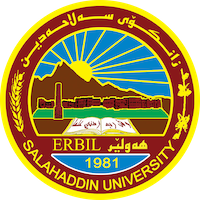 Academic Curriculum Vitae 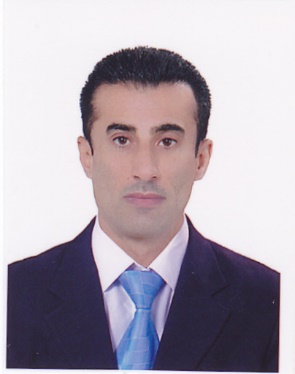 Personal Information:Full Name: salman Muhammad khudhurAcademic Title: Assistant  professor  Email: (salman.khudhur@su.edu.krd) Mobile: 07504542833Education:Bachelor's degree - Salahaddin University - 1989-1990 - Faculty of Arts - Department of HistoryMaster's degree - Salahaddin University - Faculty of Arts - Department of History - 2008 - Hijaz in the Ayyubid era - PhD - Department of History - University of Mosul - College of Arts 2015 - Azerbaijan during the Mongol era. Employment:Date of first appointment / (5/1/1992).Teacher at the Ministry of Education and Higher EducationCurrently, an assistant professor at Salah al-Din University / College of Education / Shaqlawa.Qualifications Teaching qualificationsIT qualificationsLanguage qualifications such as TOEFL, IELTS or any equivalentAny professional qualificationYou could put any professional courses you have attendedTeaching experience:State all teaching courses you delivered, stating undergraduate or post graduateCourses, trainings, lab supervision, etc.,Research and publications(The Crusade against the Hijaz / 578 AH / 1182 AD) by Tofari, the Academy of the Kurds of Nember (28) Sally (2014) 2- (Agriculture and Livestock in the Region of Azerbaijan (617-736 AH / 1219-1335 AD)) / Eleventh International Conference on Social Sciences and Current Research, Volume (5) in cooperation with Hitet University and the SAYBILDER Association, Antalya - Turkey. 3- (The Abbasid Caliph Al-Mu’tasim Billah and a course in Islamic conquests and the elimination of rebellious movements (218-227 AH / 833-841 AD) 1335 AD)) / The Tenth International Conference of Social Sciences and Current Research Volume (7) in cooperation with the University of HITET AND SAYBILDER ASSOCIATION ANTALYA - TURKEY. 4- (The Relationship of the Mughal Sultan Ahmed Tekudar with the Mamluk Sultan Qalawun Al-Alfi (681-683 AH / 1282-1284 AD) by University, the heritage of Rin Nember (8) Sally 2016. 5- (Sultan Jalal al-Din’s relations with the Abbasid caliphate (617-628 AH / 1219-1230 AD) by uneversty (Bah Naha) by Kumari Misr, by Sali 2016 in Nember (47) , Tofari Faculty of Arts . 6- (claims of the ethnic interpretation of history between scientific reality and philosophical imagination, claims by Gustave Le Bon as a model , Issue 76 in 2019, University of Mosul / Journal of Literature Al-Rafidain. 7- (Qutb al-Din al-Shirazi, his life and scientific works (634-710 AH / 1236-1311 AD), Volume (15), Issue (3), year 2019, University of Mosul / Research Journal of the College of Basic Education.   8- (Nasir al-Din al-Tusi, his life, homeland, and scientific achievements (597-672 AH / 1201-1274 AD), Issue (78) in 2019, University of Mosul / Journal of Arts Al-Rafidain. .Conferences and courses attended1- (Agriculture and Livestock in the Region of Azerbaijan (617-736 AH / 1219-1335 AD)) / Eleventh International Conference on Social Sciences and Current Research, Volume (5) in cooperation with Hitet University and the SAYBILDER Association, Antalya - Turkey. 2- (The Abbasid Caliph Al-Mu’tasim Billah and a course in Islamic conquests and the elimination of rebellious movements (218-227 AH / 833-841 AD) 1335 AD)) / The Tenth International Conference of Social Sciences and Current Research Volume (7) in cooperation with the University of HITET AND SAYBILDER ASSOCIATION ANTALYA - TURKEY.Funding and academic awards List any bursaries, scholarships, travel grants or other sources of funding that you were awarded for research projects or to attend meetings or conferences.Professional memberships List any membership you hold of any professional body or learned society relevant to your research or other life activities.Professional Social Network Accounts:salman Muhammad khudhursalman.khudhur@su.edu.krdhttps://scholar.google.com/citations?user=JqpHo1YAAAAJ&hl=ar.https://orcid.org/my-orcid?orcid=0009-0007-2273-7918https://www.researchgate.net/profile/Salman-KhudhurIt is also recommended to create an academic cover letter for your CV, for further information about the cover letter, please visit below link:https://career-advice.jobs.ac.uk/cv-and-cover-letter-advice/academic-cover-letter/